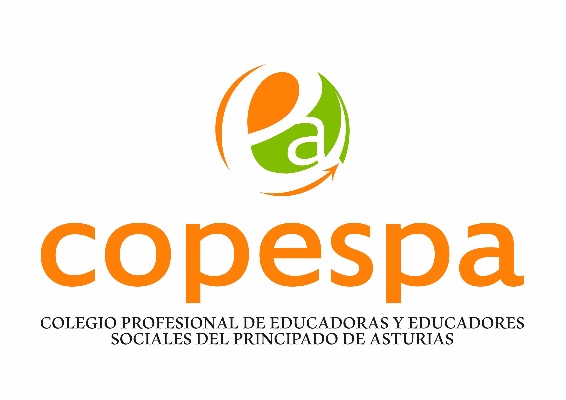 Sra. /Sr. …………………………………………………con DNI……………………….domiciliada/o en…………………………………Número…….Planta………Puerta…….de…………………………..Provincia………………….CP………………..con teléfono núm. ………………. y correo electrónico………..……………………………………….MANIFIESTA QUE:Es Colegiada/o núm.: DEL COLEGIO DE EDUCADORAS Y EDUCADORES SOCIALES DEL PRINCIPADO DE ASTURIAS (Copespa).          En situación de	 ALTA	    BAJA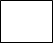 SOLICITA:El traslado de su expediente al Colegio: …………………………………………………..Y por este motivo AUTORIZA la realización de un intercambio de documentación entre los colegios anteriormente nombrados.Así mismo, SOLICITA que su situación en el Colegio Profesional de Educadoras y Educadores Sociales del Principado de Asturias (Copespa) sea:   Baja   Mantenimiento del alta    Baja simultánea al traslado de Expediente Firmado: (firma colegiada/o)Oviedo, a…….de	de 20El/la firmante declara que los datos expresados son correctos.A la presidencia del COLEGIO PROFESIONAL DE EDUCADORES Y EDUCADORAS_______________________________________________________________________C/Plaza Primo de Rivera Nº1 Oficina Nº18 33001 OviedoTlfno: 985 08 11 72/616 692 335 email:secretariacopespa@gmail.com